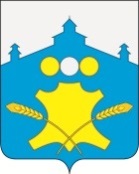 Земское собраниеБольшемурашкинского муниципального района Нижегородской области Р Е Ш Е Н И Е              27.02.2020 г.                                                                         № 10О внесении изменений в Положение о муниципальной службе вБольшемурашкинском муниципальном районе Нижегородской области, утвержденное решением Земского собрания от от 27.06. 2019 года  № 35.    	В соответствии с Федеральным законом от 2 марта 2007 года № 25-ФЗ «О муниципальной службе в Российской Федерации» (с изм. от 16.12.2019 г. № 432-ФЗ) Земское собрание р е ш и л о:    	 1. Внести изменения в Положение о муниципальной службе в Большемурашкинском муниципальном районе Нижегородской области, утвержденное решением Земского собрания от от 27.06. 2019 г.  № 35 (далее-Положение) следующего содержания:     1.1. В части 3.10. раздела 3 Положения:        1) Пункт 1 изложить в следующей редакции:       	 «1) участвовать в управлении коммерческой или некоммерческой организацией, за исключением следующих случаев:а) участие на безвозмездной основе в управлении политической партией, органом профессионального союза, в том числе выборным органом первичной профсоюзной организации, созданной в органе местного самоуправления, аппарате избирательной комиссии Большемурашкинского муниципального района, участие в съезде (конференции) или общем собрании иной общественной организации, жилищного, жилищно-строительного, гаражного кооперативов, товарищества собственников недвижимости;б) участие на безвозмездной основе в управлении некоммерческой организацией (кроме участия в управлении политической партией, органом профессионального союза, в том числе выборным органом первичной профсоюзной организации, созданной в органе местного самоуправления, аппарате избирательной комиссии Большемурашкинского муниципального района, участия в съезде (конференции) или общем собрании иной общественной организации, жилищного, жилищно-строительного, гаражного кооперативов, товарищества собственников недвижимости) с разрешения представителя нанимателя, которое получено в порядке, установленном законом Нижегородской области;в) представление на безвозмездной основе интересов Большемурашкинского муниципального района в совете муниципальных образований Нижегородской области, иных объединениях муниципальных образований, а также в их органах управления;г) представление на безвозмездной основе интересов Большемурашкиснкого муниципального района в органах управления и ревизионной комиссии организации, учредителем (акционером, участником) которой является Большемурашкинский муниципальный район, в соответствии с муниципальными правовыми актами, определяющими порядок осуществления от имени Большемурашкинского муниципального района полномочий учредителя организации либо порядок управления находящимися в муниципальной собственности акциями (долями в уставном капитале);д) иные случаи, предусмотренные федеральными законами;»     2) Дополнить часть 3.10.  пунктом 16 следующего содержания:«16) заниматься предпринимательской деятельностью лично или через доверенных лиц;».   1.2. Часть 7.5. раздела 7 Положения изложить в следующей редакции:    	 «7.5. Порядок применения и снятия дисциплинарных взысканий определяется трудовым законодательством, за исключением случаев, предусмотренных настоящим Федеральным законом."  	 1.3. Пункт 4 части 4.20 раздела 4 Положения изложить в следующей редакции:  	   «4) Взыскания, предусмотренные статьями 131, 14 и 31 Закона Нижегородской области «О муниципальной службе», применяются не позднее шести месяцев со дня поступления информации о совершении муниципальным служащим коррупционного правонарушения, не считая периодов временной нетрудоспособности муниципального служащего, нахождения его в отпуске, и не позднее трех лет со дня совершения им коррупционного правонарушения. В указанные сроки не включается время производства по уголовному делу.»      	 2. Настоящее решение вступает в силу со дня официального опубликования.   	  3. Контроль за исполнением настоящего решения возложить на комиссию по  местному самоуправлению и общественным связям (председатель Л.Ю.Лесникова).Председатель Земского собрания                                            С.И.БобровскихГлава местного самоуправления                                              Н.А.Беляков